                                                                     Додаток 2                                                                                              до рішення виконавчого комітету                                                                                            Первозванівської сільської ради                                             -                                                       від «03»  травня  2023 року № 40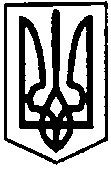 ПЕРВОЗВАНІВСЬКА СІЛЬСЬКА РАДА
КРОПИВНИЦЬКОГО РАЙОНУ КІРОВОГРАДСЬКОЇ ОБЛАСТІвул. Гагаріна, 1, с. Первозванівка, Кропивницький район, Кіровоградська область, 27652тел. (0522) 31-67-71, e-mail: pervozvanivka.sil.rada.@ukr.net________________________________________________________________________________ПРИПИС №_______від «____»____________20__ року                                         с._______________Мною____________________________________________________________________________________________________________________________________________________________________________________________________                                              (посада уповноваженої особи)виявлено такі причини та умови , які можуть спричинити(фактично спричинили) порушення благоустрою: ________________________________________________________________________________________________________________________________________________________________________________________________________________________________________________Особа, яка створила причини та умови, які можуть спричинити порушення благоустрою:  ______________________________________________________________________________________________________________________________________ Адреса:_________________________________________________________________________________________________________________________________________________________Телефон:___________________________________________________________          На основі проведеної перевірки щодо додержання Правил благоустрою території Первозванівської сільської радиВИМАГАЄМО:Усунути порушення шляхом:                                                            _____________________________________________________________________________________________________________________________________________________________________________________________________________________________________________________________________________________________________________________           Згідно статті 152 Кодексу України про адміністративні правопорушення та порушення державних стандартів, норм і правил у сфері благоустрою населених пунктів передбачена адміністративна відповідальність, яка тягне за собою накладання штрафу на громадян від двадцяти до вісімдесяти неоподаткованих мінімумів доходів  громадян (340-1360 грн) і на посадових осіб, громадян - суб’єктів господарської діяльності – від п’ятдесяти до ста неоподаткованих мінімумів доходів громадян (850-1700 грн).           Відповідно до ст.255 КУпАП та п.1 ч.2 статті 10 ЗУ «Про благоустрій населених пунктів» протоколи про адміністративні правопорушення будуть складатись:- посадовими особами, уповноваженими на те виконавчим комітетом сільської ради за порушення, вчинені у місцях, заборонених рішенням сільської ради;                       - уповноваженими представниками поліції .                                                                                              Даний припис належить до обов’язкового виконання. У разі невиконання припису до Вас будуть вжиті заходи відповідного реагування згідно вимог Кодексу України про адміністративні правопорушення. Даний припис буде передано адміністративній комісії для подальшого розгляду та накладання штрафу.      Про виконання вимоги Ви зобов’язані повідомити       до «_____»_________________ _________ року виконавчий комітет Первозванівської сільської ради.Припис    склав:__________________________________________________________________________                                                                             (посада особи, що склала припис)________________________________________________________________________________                                                                          (прізвище та ініціали)                                                                                                                          _______________________________________                                                                                                                                                            (підпис)Припис одержав:______________________________________________________________                                            (прізвище та ініціали)                                                                                                                          _______________________________________    (підпис)